Кукла Маша проснулась.Дидактическая задача. Закрепить знания детей о названии одежды куклы: маячка, трусики, платье, колготки, туфли, ночная рубашка; о последовательности процесса одевания; упражнять в действиях одевания куклы; активизировать речь детей.Игровые правила. Отобрать нужную одежду (по величине куклы) и положить рядом с большой куклой большие предметы одежды, рядом с маленькой - маленькие. Называть одежду в той последовательности, в какой будут надевать ее на куклу.Игровые действия. Поиск одежды, одевание, застегивание, завязывание. Ход игры. Взрослый заранее, до начала игры, складывает на полочку шкафа одежду для маленькой и большой кукол.На двух кроватках (большой и поменьше) лежат две куклы - Таня и Маша. Постельные принадлежности: матрац, простыня, подушка, одеяло с пододеяльником. Взрослый объясняет правила игры:- Дети, посмотрите, кто спит на этой кроватке. Узнали ее? Да, это кукла Маша. А кто спит на этой? Правильно. Это Таня. Взрослый, обращаясь к большой кукле говорит:- Маша, ты уже проснулась? Будешь вставать? Дети, она говорит, что хочет встать, но сначала надо разыскать ее одежду. Что нужно для того, чтобы одеть Катю?- Платье, майку, трусики, колготки, туфельки.- Правильно. Посмотрите внимательно на полочку. Вы видите одежду? Взрослый прикладывает платье кукле Маше.- Дети, посмотрите, подходит Маши платье? Нет, оно мало. Значит платье не для Кати. Для кого же оно? Наверное оно для куклы Тани. Она еще спит. Предлагает детям:- Поискать другое платье.Дети находят платье побольше, примеряет кукле. Все видят, что оно подходит и одевают Машу.- Платье кукле сразу наденем или сначала наденем другие вещи? - спрашивает взрослый, привлекая внимание детей к белью куклы.- Надо сначала трусики и майку надеть, - Значит, их надо найти. Кто найдет трусики и майку для куклы Маши? Только не ошибитесь!Дети подходят к шкафу, выбирают одежду: маленькую майку откладывает в сторону, берут большую майку и приносит взрослому.Таким образом находят и другие вещи. Приглашая детей к себе, взрослый просит одного надеть на куклу трусы, другого - майку, третьего - платье, застегнуть пуговицы, завязать пояс, при этом дети проявляют как наблюдательность, внимание, так и двигательную активность. Таким же образом можно одеть и другую куклу. Одетых кукол можно взять для игры на прогулку. Важно, чтобы процесс одевания не был оторванным от дальнейшей деятельности ребенка.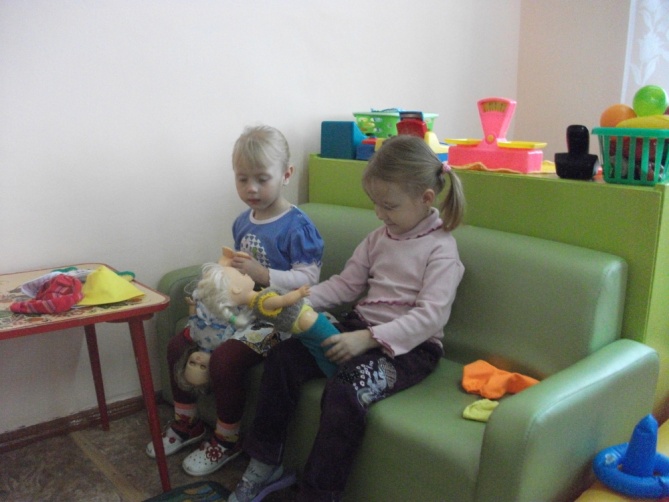 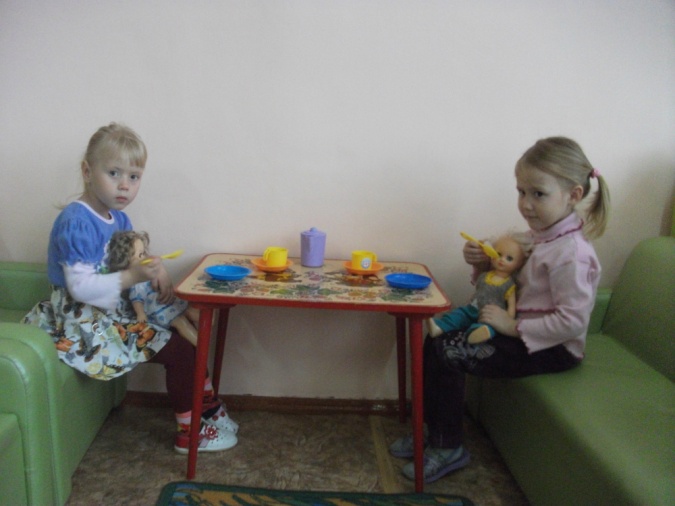 